О внесении изменений и дополненийв Устав муниципального образованиясельского поселения «Кажым»	  Руководствуясь статьей 44 Федерального закона от 06.10.2003 года «Об общих принципах организации местного самоуправления в Российской Федерации» №131-ФЗ Совет сельского поселения «Кажым» решил:1.   Внести изменения и дополнения в  Устав муниципального образования сельского поселения «Кажым» согласно приложению.2.   Главе сельского поселения «Кажым» направить настоящее решение в регистрирующий орган в течение 15 дней со дня его принятия.3.  Настоящее решение вступает в силу  в порядке, установленном федеральным законодательством.Глава сельского поселения «Кажым»-                                       И.А.БезносиковаПриложение к решениюСовета сельского поселения «Кажым» от «24» апреля 2023 г. № II-24/881.1. В абзаце первом  части 2 статьи 17 Устава слова «избирательной комиссией поселения» заменить словами «избирательной комиссией, организующей подготовку и проведение выборов в органы местного самоуправления, местного референдума на территории поселения,».».1.2. Статью 18 Устава изложить в следующей редакции:«Статья 18. Голосование по отзыву депутата Совета сельского поселения1. Голосование по отзыву депутата Совета сельского поселения проводится по инициативе населения в порядке, установленном федеральным законом и принимаемым в соответствии с ним законом Республики Коми для проведения местного референдума, с учетом особенностей, предусмотренных Федеральным законом. 2. Основаниями для отзыва депутатов Совета сельского поселения могут быть: нарушение законодательства Российской Федерации и Республики Коми, нормативных правовых актов органов государственной власти, принятых в пределах их компетенции, настоящего Устава, муниципальных нормативных правовых актов. При этом основаниями для отзыва служат только конкретные противоправные решения или действия (бездействие) депутата, подтвержденные в судебном порядке. 3. Депутат имеет право дать избирателям объяснения по поводу обстоятельств, выдвигаемых в качестве оснований для отзыва. 4. Голосование по отзыву депутата назначается Советом сельского поселения по инициативе, выдвинутой инициативной группой избирателей в составе не менее десяти избирателей, зарегистрированных в избирательном округе, по которому был избран депутат.Выдвижение инициативы о проведении голосования по отзыву депутата Совета поселения, регистрация инициативной группы по проведению голосования по отзыву депутата Совета поселения, сбор и проверка подписей в поддержку указанной инициативы, проверка правильности оформления подписных листов осуществляются в соответствии с процедурой, предусмотренной Федеральным законом                от 12.06.2002 № 67-ФЗ «Об основных гарантиях избирательных прав и права на участие в референдуме граждан Российской Федерации», Законом Республики Коми от 27.09.2010 № 88-РЗ «О выборах и референдумах в Республике Коми» и настоящим Уставом для выдвижения инициативы по проведению местного референдума, с учетом особенностей, предусмотренных настоящей статьей.В ходатайстве о регистрации инициативной группы по проведению голосования по отзыву депутата Совета поселения должны быть указаны сведения и приложены документы, предусмотренные Федеральным законом от 12.06.2002 № 67-ФЗ «Об основных гарантиях избирательных прав и права на участие в референдуме граждан Российской Федерации», Законом Республики Коми от 27.09.2010 № 88-РЗ «О выборах и референдумах в Республике Коми» для проведения местного референдума, а также:1)	указаны конкретные противоправные решения или действия (бездействие) депутата Совета поселения, послужившие основанием для выдвижения инициативы проведения голосования по отзыву;2)	приложена копия вступившего в законную силу судебного решения, подтверждающего принятие (совершение) депутатом Совета поселения противоправного решения или действия (бездействия), являющегося основанием для отзыва, или указана официальная информация о наличии такого судебного решения. 5.	Решение о назначении голосования по отзыву депутата принимается Советом сельского поселения в течение 30 дней со дня поступления из избирательной комиссии, организующей подготовку и проведение выборов в органы местного самоуправления, местного референдума на территории поселения, документов, на основании которых назначается голосование по отзыву депутата, и не позднее чем за 55 дней до дня голосования по отзыву депутата. Депутат, в отношении которого выдвинута инициатива проведения голосования по его отзыву, вправе присутствовать на заседании Совета поселения, на котором рассматривается вопрос о назначении голосования по его отзыву, представлять депутатам письменные возражения, а также в устном выступлении давать объяснения по поводу обстоятельств, выдвигаемых в качестве основания для отзыва. При принятии решения депутат Совета поселения, в отношении которого выдвинута инициатива проведения голосования по отзыву, в голосовании не участвует.Решение о назначении голосования по отзыву депутата подлежит официальному обнародованию в срок не позднее пяти дней со дня принятия.6. Депутат Совета сельского поселения считается отозванным, если за отзыв проголосовало не менее половины избирателей, зарегистрированных в избирательном округе.7. Итоги голосования по отзыву депутата Совета сельского поселения и принятые решения подлежат официальному обнародованию.».».1.3. Статью 19 Устава  признать утратившей силу.1.4. В статье 22.1 Устава:1) часть 2 изложить в следующей редакции:«2. Староста сельского населенного пункта назначается Советом поселения, в состав которого входит данный сельский населенный пункт, по представлению схода граждан сельского населенного пункта. Староста сельского населенного пункта назначается из числа граждан Российской Федерации, проживающих на территории данного сельского населенного пункта и обладающих активным избирательным правом, либо граждан Российской Федерации, достигших на день представления сходом граждан 18 лет и имеющих в собственности жилое помещение, расположенное на территории данного сельского населенного пункта.»;2) в пункте 1 части 5 после слов «муниципальную должность» дополнить словами «, за исключением муниципальной должности депутата представительного органа муниципального образования, осуществляющего свои полномочия на непостоянной основе,».3)  часть 6 изложить в следующей редакции: «6. Староста сельского населенного пункта не является лицом, замещающим государственную должность, должность государственной гражданской службы, муниципальную должность, за исключением муниципальной должности депутата представительного органа муниципального образования, осуществляющего свои полномочия на непостоянной основе, или должность муниципальной службы, не может состоять в трудовых отношениях и иных непосредственно связанных с ними отношениях с органами местного самоуправления.».1.5. В статье 38 Устава:1) пункт 7 части 1 изложить в следующей редакции:«7) прекращения гражданства Российской Федерации либо гражданства иностранного государства - участника международного договора Российской Федерации, в соответствии с которым иностранный гражданин имеет право быть избранным в органы местного самоуправления, наличия гражданства (подданства) иностранного государства либо вида на жительство или иного документа, подтверждающего право на постоянное проживание на территории иностранного государства гражданина Российской Федерации либо иностранного гражданина, имеющего право на основании международного договора Российской Федерации быть избранным в органы местного самоуправления, если иное не предусмотрено международным договором Российской Федерации;»;2) дополнить частью 2.1 следующего содержания:«2.1. Полномочия депутата Совета поселения прекращаются досрочно решением Совета поселения в случае отсутствия депутата без уважительных причин на всех заседаниях Совета поселения в течение шести месяцев подряд.».1.6. В статье 41 Устава:1) часть 1 изложить в следующей редакции:«1. Глава сельского поселения не может быть депутатом Государственной Думы Федерального Собрания Российской Федерации, сенатором Российской Федерации, депутатом законодательных (представительных) органов государственной власти субъектов Российской Федерации, занимать иные государственные должности Российской Федерации, государственные должности субъектов Российской Федерации, а также должности государственной гражданской службы и должности муниципальной службы, если иное не предусмотрено федеральными законами.»;2) часть 4 изложить в следующей редакции:«4. Глава сельского поселения должен соблюдать ограничения, запреты, исполнять обязанности, которые установлены Федеральным законом от 25 декабря 2008 года № 273-ФЗ «О противодействии коррупции» и другими федеральными законами. Полномочия главы сельского поселения прекращаются досрочно в случае несоблюдения ограничений, запретов, неисполнения обязанностей, установленных Федеральным законом от 25 декабря 2008 года № 273-ФЗ «О противодействии коррупции», Федеральным законом от 3 декабря 2012 года № 230-ФЗ «О контроле за соответствием расходов лиц, замещающих государственные должности, и иных лиц их доходам», Федеральным законом от 7 мая 2013 года № 79-ФЗ «О запрете отдельным категориям лиц открывать и иметь счета (вклады), хранить наличные денежные средства и ценности в иностранных банках, расположенных за пределами территории Российской Федерации, владеть и (или) пользоваться иностранными финансовыми инструментами», если иное не предусмотрено Федеральным законом от 06.10.2003 №131-ФЗ «Об общих принципах организации местного самоуправления в Российской Федерации».».1.7. В статье 43 Устава:1) пункт 8 части 1 изложить в следующей редакции:«8) прекращения гражданства Российской Федерации либо гражданства иностранного государства - участника международного договора Российской Федерации, в соответствии с которым иностранный гражданин имеет право быть избранным в органы местного самоуправления, наличия гражданства (подданства) иностранного государства либо вида на жительство или иного документа, подтверждающего право на постоянное проживание на территории иностранного государства гражданина Российской Федерации либо иностранного гражданина, имеющего право на основании международного договора Российской Федерации быть избранным в органы местного самоуправления, если иное не предусмотрено международным договором Российской Федерации;»;2) абзац первый части  2 признать утратившим силу.».«Кажым» сикт овмöдчöминса Сöвет «Кажым» сикт овмöдчöминса Сöвет «Кажым» сикт овмöдчöминса Сöвет 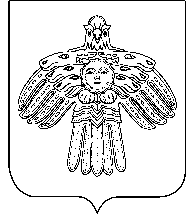 Совет сельского поселения «Кажым»Совет сельского поселения «Кажым»ПОМШУÖМРЕШЕНИЕот24 апреля2023 г.№ № II-24/88(Республика Коми, п.Кажым)(Республика Коми, п.Кажым)(Республика Коми, п.Кажым)